 Základní škola a mateřská škola Chyňava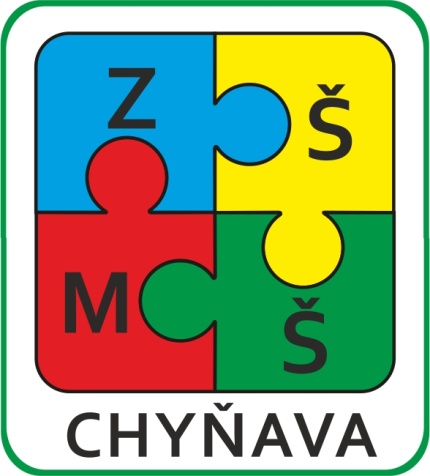  Chyňava 158, 267 07 Chyňava, IČO: 709 90 832  tel.: 311 691 136 web: www.zs-chynava.webnode.cz  e-mail: zs.chynava@seznam.czVNITŘNÍ  ŘÁD  ŠKOLNÍ  JÍDELNYČ.j. : ZŠ-MŠCH/201/2017Účinnost od 1.9.2017Vnitřní řád školní jídelny Vnitřní řád vyplývá z platných předpisů:zákona č.561/2004Sb., o předškolním, základním, středním, vyšším odborném a jiném vzdělání (Školský zákon)    vyhlášky č. 107/2005Sb., o školním stravováníŠkolní stravování se řídí výživovými normami, rozpětím finančních limitů na nákup potravin a spotřebním košem.Školní jídelna zajišťuje stravování pro děti ZŠ, MŠ, zaměstnance školy a bývalé zaměstnance.Kategorie strávníkůStrávníci jsou zařazeni do kategorií podle věku, kterého ve školním roce dosáhli (1.9.-31.8).Podle věku strávníka jsou upraveny i výživové a finanční normy.Strávníci   do 6 letStrávníci   7-10 letStrávníci 11-14 letZaměstnanciCeny jídel podle kategorií strávníkůMŠ kategorie do 6 letdopolední svačina 		  11,- Kčoběd 				25,- Kčodpolední svačina 		  11,- KčMŠ kategorie 7 let dopolední svačina 		  11,- Kčoběd 				36,- Kčodpolední svačina 		   11,- KčZŠ oběd kategorie 7-10let 	 26,- Kč ZŠ oběd kategorie 11-14 let	 27,- Kčzaměstnanci 			34,- Kč ( příspěvek 2,- Kč z FKSP )Obědy ve školní jídelně se skládají z polévky, hlavního chodu, nápoje a případně doplňku (ovoce, salát, dezert). Součástí svačiny je také nápoj. Žáci ZŠ a děti v MŠ mají v době přítomnosti ve škole nárok na dotovaný oběd – hradí pouze cenu potravin použitých k přípravě pokrmu.Ceny obědů a svačin se mohou měnit (závisí na cenách potravin). Žák se přihlašuje odevzdáním vyplněné přihlášky ke stravování podepsané rodiči. V přihlášce uvede údaje potřebné pro výpočet a účtování stravného a seznámí se s podmínkami stravování. Údaje z přihlášky budou použity v matrice školní jídelny. Provoz školní jídelnyPracovní doba: 				6:45 – 14:00 hod.Pracovní doba vedoucí ŠJ  			6:30 – 17:10 hod.Výdej stravyVýdejní doba pro dopolední svačinu MŠ  	9:00 hod.Výdejní doba pro oběd MŠ 			11:45 hod.Výdejní doba pro oběd ZŠ 			11:35 - 13:00 hod.Výdej do jídlonosičů (bývalí zaměstnanci) 	11:25 - 11:40 hod.Bývalí zaměstnanci mají připraveny jídlonosiče k odběru u kuchyně na stolečku. Do jídlonosičů je oběd připraven o teplotě min. 63°C. Oběd je určen k okamžité spotřebě. Při výdeji do jídlonosiče kuchařky odpovídají za kvalitu stravy pouze ve chvíli naplnění do nádoby. Strávník je povinen předkládat čisté nádoby. Do nevhodných nádob (např. sklenice)            se oběd nevydává. Zaměstnanci mají nárok na oběd po odpracování 3 hodin. Do této doby se započítává i příprava pedagogického pracovníka na výchovně vzdělávací práci.Oběd se nevydá zaměstnanci v době nepřítomnosti na pracovišti z důvodu nemoci, dovolené nebo čerpání náhrad za stravné v době pracovní cesty.Placení stravného Hotově – stravné se platí na měsíc dopředu, peníze se vybírají ode dne oznámení výše stravného rodičům nejpozději do posledního pracovního dne téhož měsíce. Pokud požadovaná částka nebude uhrazena do posledního pracovního dne v měsíci, bude strávníkovi zablokován výdej stravy dokud stravné nezaplatí. Platit se může od 6.30 do 11.30 hodin každý pracovní den v kanceláři ZŠ Chyňava vedoucí školní jídelny.Pokud strávník zaplatí včas stravné na další měsíc dopředu, je od 1. dne nového měsíce automaticky přihlášen ke stravování. Odpadá tedy starost s přihlášením dítěte na nový měsíc, ale je naopak nutno dbát na včasné odhlášení, pokud obědy nechce. Inkasem z účtu – platí se na měsíc dopředu, platba musí být na školním účtu do posledního pracovního dne měsíce před placeným měsícem (pokud rodič platí stravné na měsíc duben, musí být peníze na účtu školy do posledního pracovního dne března). Povinností rodičů je zajistit na svém účtu dostatek peněz aby mohla platba proběhnout včas.Rodiče zajistí dostatečný limit pro čerpání stravného - doporučeno 1000,- Kč, aby mohlo inkaso proběhnout. Jestliže se tak přesto nestane a inkaso z nějakých důvodů neproběhne, dítě nemůže být na obědy přihlášeno, dokud nebude stravné zaplaceno.Rodiče v bance sjednají souhlas s inkasem pro strhávání stravného a doklad o tom přinesou vedoucí školní jídelny.  Číslo sběrného účtu pro školu ZŠ a MŠ Chyňava:    51-4868720297/0100 První stravné v novém škol. roce se platí v srpnu (do 31.8.2017) podle věkové kategorie strávníka:MŠ kategorie do 6 let		1081,- Kč (na 23 dní) ( 2x svačina, oběd )MŠ kategorie 7 let 		1104,- Kč                     ( 2x svačina, oběd )   ZŠ kategorie 7-10 let		598,- KčZŠ kategorie 11-14 let		621,- Kčzaměstnanci			782,- KčZměnu způsobu placení stravného (hotovostně x bezhotovostně) je nutno nahlásit minimálně měsíc předem.Povinností rodičů je zaplatit včas a řádně za stravné.Výši placené částky si rodič musí před platbou překontrolovat, případné nejasnosti nebo reklamaci výše částky uplatnit u vedoucí jídelny co nejdříve maximálně do 30 dnů od platby.  Při nerespektování termínu zaplacení stravného do posledního pracovního dne v měsíci nebude dítě moci navštěvovat školku a to až do uhrazení všech pohledávek v plné výši.Ředitelka školy má právo ukončit docházku dítěte do MŠ po předchozím písemném upozornění zákonného zástupce na opakované neuhrazení plateb v mateřské škole (§ 35 škol. zákona č. 561/2016 - viz. školní řád, nástěnka školy). Odhlašování stravnéhoPokud je stravné včas zaplaceno mají děti stravu automaticky na celý měsíc přihlášenou a rodiče pouze stravu odhlašují.Odhlašuje se zásadně předem – alespoň 1 den. V případě náhlé nemoci do 7:30 hod. týž den. Ráno nelze odhlašovat akce dlouho dopředu známé – výlety, školy v přírodě, soutěže, dovolené, kulturní a sportovní akce Odhlášení mohou strávníci provést osobně u vedoucí školní jídelny nebo použít pevnou linku tel. 311 691 136 nebo mobil 722 279 436. Rodiče jsou povinni odhlásit dítě z oběda, není-li ve škole. Jinak může být požadován doplatek do plné ceny stravného dle věkové kategorie. Nárok na odebrání stravy za zvýhodněných podmínek má žák pouze 1. den nemoci. Další dny nemůže odebírat obědy. Strávníky může po dohodě také hromadně odhlásit učitel – např. výlet celé třídy. Ve dnech prázdnin a ředitelského volna se nevaří. Neodhlášená strava bude strávníkovi účtována.Stravování v době nemociPodle vyhlášky č. 107/2005 Sb. o školním stravování, jsou dotované obědy pro žáky určeny podle § 2 odst. 7 této vyhlášky ke konzumaci ve školní jídelně, tj. pro žáky, kteří jsou ve škole. Výjimku tvoří podle § 4 odst. 9 první den neplánované nepřítomnosti žáka ve škole, kdy si může oběd odebrat do jídlonosiče. Proto je nutné v době nepřítomnosti žáka ve škole odhlásit oběd ve školní jídelně!!Svačiny Pro žáky ZŠ se ve školní kuchyni připravují také svačiny, které jsou v ceně 17 Kč. Prodej probíhá           od 8:45 hod. do 9:00 hod. ve školní jídelně. Dietní stravování u dětí (diabetická, bezlepková, nemoci jater a ledvin)- dietu, kterou nemůže ŠJ připravovat, dodává rodič do ŠJ ve svém obalu- pokrm je označen a skladován v samostatném oddělení lednice- před výdejem se pokrm ohřeje v mikrovlnné troubě a je expedován- rodič musí doložit lékařské potvrzení, potom je sepsána smlouva a podepsáno čestné      prohlášení o nezávadnosti dodávaného pokrmuOrganizace stolování- do jídelny vstupují žáci za doprovodu dozorujícího učitele- před vstupem do jídelny se žáci přezují a odloží kabát nebo bundu do šatny- každému žákovi dozorující učitel nalije polévku a následně si žák vyzvedne u okénka hlavní            jídlo- žáci jsou povinni chovat se ukázněně v souladu s hygienickými a společenskými pravidly- po konzumaci si každý žák odnese použité nádobí k příslušnému okénku- případné znečištění stolu nebo podlahy nahlásí pracovnicím v kuchyni- do školní jídelny nemají přístup ti žáci, kteří se zde nestravujíAlergeny v pokrmuOd prosince 2014 má ŠJ povinnost v jídelním lístku uvádět alergeny, které jsou obsaženy v pokrmech. Alergeny jsou očíslovány a spolu s jídelním lístkem vyvěšeny na nástěnce.Doba prázdninDle § 3 odst. 1 Vyhlášky č. 14/2005Sb., o předškolním vzdělání, v platném znění, lze provoz mateřské školy v měsíci červenci nebo srpnu, popřípadě v obou měsících, omezit nebo přerušit. Rozsah omezení nebo přerušení stanoví ředitel školy po projednání se zřizovatelem.   Jídelní lístekJídelní lístek sestavuje vedoucí ŠJ ve spolupráci s vedoucí kuchařkou na základě pravidel zdravé výživy. Je vyvěšen na chodbě školy, případně na webových stránkách www.strava.czV případě jakýchkoliv nejasností, připomínek nebo námětů k činnosti školní jídelny se můžou rodiče telefonicky nebo i osobně obrátit na vedoucí školní jídelny a to během pracovní doby od 6:30 hod. do 11:30 hod. nebo v případě závažných věcí po telefonické domluvě i mimo tuto pracovní dobu.Rádi Vám poskytneme veškeré možné informace a připomínky se budeme snažit vyřešit.Vnitřní řád školní jídelny je umístěn v jejích prostorách. Školní jídelna není samostatný právní subjekt, proto veškeré připomínky a námitky je třeba neprodleně řešit s ředitelkou školy. Provozní řád byl projednán s vedením školy a nabývá platnost od 1. 9. 2022Mgr. Vladimíra Hamousová                                 			Mašková Zdenka    ředitelka školy							vedoucí školní jídelny